REGULAMIN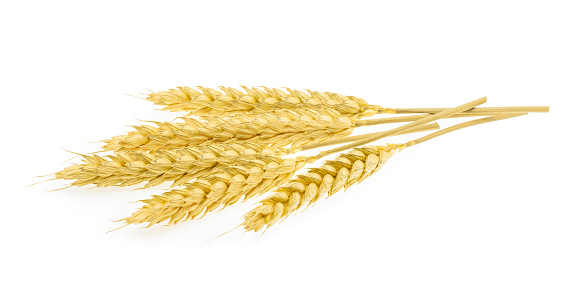 KONKURSU WIEŃCÓW DOŻYNKOWYCH26 sierpnia 2023 rokuKonkurs Wieńców Dożynkowych odbędzie się 26 sierpnia 2023 r. w Nieszkowicach Małych podczas Dożynek Gminy Bochnia.Organizatorem konkursu jest Gminne Centrum Kultury, Czytelnictwa i Sportu w Bochni.CELE KONKURSUKultywowanie tradycji uroczystego zakończenia prac polowych i przynoszenia symbolicznego plonu żniwnego.Przywrócenie w świadomości społecznej wysokiego wartościowania trudu żniwiarzy oraz szacunku dla chleba.Uchwycenie i zarejestrowanie tendencji zmian w formach i zdobnictwie wieńców dożynkowych.Budowanie tożsamości regionalnej poprzez kultywowanie lokalnych tradycji.Zacieśnianie więzi wspólnotowej i środowiskowej we wspólnym tworzeniu i świętowaniu.WARUNKI UCZESTNICTWAW konkursie uczestniczyć mogą wieńce dożynkowe przygotowane przez sołectwa, stowarzyszenia, grupy nieformalne, świetlice. Każde sołectwo może zgłosić do konkursutylko jeden wieniec dożynkowy.Spotkanie grup wieńcowych i formowanie korowodu od godz. 15:45 przed Remizą OSP w Nieszkowicach Małych.Chęć udziału w konkursie należy zgłosić w nieprzekraczalnym terminie do 22 sierpnia 2023 r. w biurze GCKCziS, telefonicznie pod numerem 606 990 982 lub na adres e- mail: biuro@gck.bochnia.plOgłoszenie wyników konkursu oraz wręczenie nagród będzie miało miejsce podczas Gminnych Dożynek.OCENA WIEŃCÓW DOŻYNKOWYCHWieniec dożynkowy przedstawiony do oceny konkursowej należy traktować jako symboliczny wyraz zebranych plonów żniwnych i wdzięczności za nie. W polskiej tradycji ludowej wieniec dożynkowy, niezależnie od jego formy, zawsze był podziękowaniem za pomyślne żniwa oraz prośbą o obfite plony na następny rok.Takie zdefiniowanie wieńca dożynkowego nie ogranicza jego kształtu i zdobnictwa. Natomiast przy wyborze głównych elementów składowych wieńca dożynkowego winno się pamiętać o jego symbolice żniwnej. Same zdobienia mogą odnosić się do szerszych kontekstów związanych z uprawą, także w formie symbolicznej i z użyciem materii niekoniecznie naturalnej.Komisja Konkursowa, oceniając wieńce dożynkowe, zwracać będzie uwagę na ich kształt, elementy składowe i zdobnicze, ogólny wyraz estetyczny i artystyczny.NAGRODYOrganizatorzy przewidują przyznanie nagród finansowych:I miejsce 2 000,00 złII miejsce 1 750,00 złIII miejsce 1 500,00 zł.Werdykt Komisji Konkursowej jest ostateczny i niepodważalny.Każda grupa z wieńcem, biorąca udział w Konkursie otrzyma zwrot kosztów w wysokości 500 zł.UWAGI KOŃCOWEGrupy z wieńcami dożynkowymi przyjeżdżają na własny koszt.Każdy wieniec powinien posiadać kartę z informacją zawierającą nazwę wystawcy.Organizatorzy zastrzegają sobie prawo do ostatecznej interpretacji niniejszego regulaminu.Szczegółowych informacji udziela: Gminne Centrum Kultury, Czytelnictwa i Sportu w Bochni.